PROPOSAL NATIONAL/INTERNATIONAL SEMINAR GRANT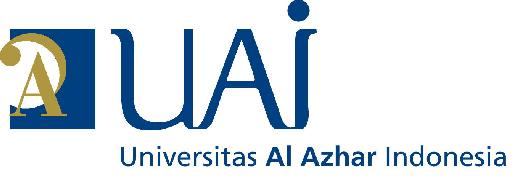 Judul ArtikelJudul SeminarNama PengusulProdiFakultasUNIVERSITAS AL AZHAR INDONESIABulan TahunLEMBAR PENGESAHANDaftar IsiLatar BelakangNaskah berjudul “……………….” merupakan tulisan ilmiah dari kegiatan penelitian /pengabdian masyarakat/ pembelajaran* yaitu ……………….. (judul/ topik penelitian/ abdimas/ pembelajaran dan tahun). (Sampaikan secara singkat jika ada pendanaan kegiatan baik dari unternal UAI maupun eksternal, juga adanya mitra yang terlibat).*(pilih salah satu)TujuanTujuan pengajuan adalah diseminasi kegiatan penelitian /pengabdian masyarakat/ pembelajaran* melalui presentasi makalah pada Seminar …… (judul seminar).Mengenai SeminarSampaikan secara singkat 1)Judul seminar dan website informasi; 2)topik, lokasi dan waktu; 3)bentuk acara (online/ onsite/ hybrid). 3) Bentuk publikasi (prosiding/ jurnal, berikut tipe misal terindex)Kebutuhan AnggaranBerikut rincian kebutuhan anggaran yang diajukan:Biodata Pengusul BIODATA DOSEN PENGUSUL UTAMAIdentitas DiriRiwayat PendidikanPengalaman Penelitian 3 tahun terakhirPengalaman Pengabdian Kepada Masyarakat 3 tahun terakhirPengalaman Publikasi Artikel Ilmiah dalam Jurnal 3 tahun terakhir**(Sinta 1-6/ Scopus Q1-4/ lain2)Pengalaman Publikasi Ilmiah dalam Prosiding Seminar 3 tahun terakhirSemua data yang saya isikan dan tercantum dalam biodata ini adalah benar dan dapat dipertanggungjawabkan secara hukum. Apabila di kemudian hari ternyata dijumpai ketidak-sesuaian dengan kenyataan, saya sanggup menerima sanksi. Demikian biodata ini saya buat dengan sebenar-benarnya.Jakarta,  TanggalPengusul, (Nama Pengusul)Lampiran 1: LoALampiran 2: Naskah berikut acknowledgementBerkas lengkap artikel seminar yang dikirimkan dengan mencantumkan accknowledgment pendanaan dan tahun
1.Judul Naskah 		:2.Dosen pengusul a. NamaLengkap	:b. Golongan/pangkat/NIDN/NIP:c. Jabatan Fungsional:d. Fakultas & Prodi:e. e-mail      :f. hp:3.Nama tim penulis & NIDN/NIM:1.(sesuai urutan dalam naskah)2.dst4.Nama seminar :Website seminar:Lokasi & waktu seminar:5.Biaya yang diusulkan	Pengusulan seminar LPPM:Sumber lain:(misal: grant penelitian, prodi, mitra, dll)Jumlah:Mengetahui,Dekan/Ka. Prodi(                                 )NIP/NIDN        Jakarta, Tanggal Bulan TahunPengusul (                                   )NIP/NIDNKepala LPPM Universitas Al Azhar Indonesia(Dr. rer. nat. Yunus Effendi, M.Sc.)NIP. 197307041998031002Kepala LPPM Universitas Al Azhar Indonesia(Dr. rer. nat. Yunus Effendi, M.Sc.)NIP. 197307041998031002NoRincian Jumlah (Rp) 1Registrasi seminar2Transport (tiket PP dan lokal)3Penginapan 1 orang4Kuota Internet (jika presentasi virtual)5Biaya prosiding (jika ada)TotalTotal1.1Nama Lengkap(dengan gelar): 1.2Jabatan Fungsional:1.3NIP/NIK/Identitas lainnya:1.4NIDN:1.5Tempat dan Tanggal Lahir:1.6Alamat :1.7Nomor Telpon/ Faks:1.8Nomor HP:1.9Fakultas/ Prodi:1.10Alamat e-mail:1.11Mata Kuliah yang diampu:1.11Mata Kuliah yang diampu:2.1Program:S1S2S32.2Nama PT2.3Bidang Ilmu2.4Tahun Masuk2.5Tahun Lulus2.6Judul Skripsi/ Tesis/ Disertasi2.7Nama Pemimbing/ PromotorNo.TahunJudul PenelitianPendanaanPendanaanNo.TahunJudul PenelitianSumber*Jumlah(Juta Rp)No.TahunJudul Pengabdian Kepada MasyarakatPendanaanPendanaanNo.TahunJudul Pengabdian Kepada MasyarakatSumber*Jumlah(Juta Rp)No.TahunJudul Tulisan IlmiahNama JurnalVol./ No. URL/DOITingkat Jurnal **No.TahunJudul Tulisan IlmiahSeminarURL Prosiding